РЕСПУБЛИКА  КРЫМАДМИНИСТРАЦИЯ НИЖНЕГОРСКОГО СЕЛЬСКОГО ПОСЕЛЕНИЯНИЖНЕГОРСКОГО РАЙОНА РЕСПУБЛИКИ КРЫМПОСТАНОВЛЕНИЕ« _09 » _января _2018 г.                           №  1                                    п. НижнегорскийОб определении специальных мест для размещения предвыборных печатных агитационных материалов на территории Нижнегорского сельского поселения Нижнегорского района Республики КрымВ соответствии с пунктом 7 статьи 55 Федерального закона от 10.01.2003года № 19-ФЗ «О выборах Президента Российской Федерации», по предложению территориальной избирательной комиссии Нижнегорского района Республики Крым, в целях регулирования размещения предвыборных печатных агитационных материалов в период подготовки и проведения выборов Президента Российской Федерации 18 марта 2018 года, администрация Нижнегорского сельского поселения:                                                 ПОСТАНОВИЛАВыделить на территориях избирательных участков, расположенных в Нижнегорском сельском поселении, специальные места для размещения предвыборных печатных агитационных материалов кандидатов согласно приложению.Установить, что в случаях, не предусмотренных частью 1 настоящего решения, предвыборные агитационные материалы могут размещаться в помещениях, на зданиях, сооружениях и иных объектах только с согласия и на условиях собственников, владельцев указанных объектов. Размещение предвыборных агитационных материалов на объекте, находящемся в государственной или муниципальной собственности или в собственности организации, имеющей в своем уставном (складочном) капитале долю (вклад) Российской Федерации, субъектов Российской Федерации и (или) муниципальных образований, превышающую (превышающий) 30 процентов на день официального опубликования (публикации) решения о назначении выборов Президента Российской Федерации, производится на равных условиях для всех зарегистрированных кандидатов. При этом за размещение предвыборных агитационных материалов на объекте, находящемся в государственной или муниципальной собственности, плата не взимается. Запретить:- размещение предвыборных агитационных материалов на памятниках, обелисках, зданиях, сооружениях и в помещениях, имеющих историческую, культурную или архитектурную ценность;- вывешивание (расклеивание, размещение) любых предвыборных агитационных материалов в зданиях, в которых размещены избирательные комиссии, находятся помещения для голосования, и на расстоянии менее  от входа в них.Размещение предвыборных печатных агитационных материалов должно предусматривать обязательное их удаление после окончания избирательной кампании ответственными лицами, разместившими указанные агитационные материалы. Настоящее постановление обнародовать на доске объявлений Нижнегорского сельского совета и на официальном сайте администрации Нижнегорского сельского поселения http://nizhnegorskij.admonline.ru/.Настоящее постановление вступает в силу с момента его принятия. Контроль за исполнением настоящего постановления оставляю за собой.Председатель сельского советаГлава администрации поселения                                                                      А.А.КоноховПодготовлено: Начальник отдела по предоставлению муниципальных услуг                                                                                       Н. И. БыткоСогласовано: Начальник отдела по правовым вопросам и вопросам коррупции                                                                                      О. В. Терещенко                                                                                                     Приложение№1                                                                                        К Постановлению №1 от   09.01.2018г.                                         Перечень  Специальных  мест для размещения печатных агитационных материалов  на территории  каждого избирательного участка Нижнегорского сельского поселения.Председатель сельского советаГлава администрации поселения                                                                      А.А.Конохов№пИзбирательный участокдля голосованияМеста для размещения печатных агитационных материалов1.Районный дом культуры Муниципального казенного учреждения культуры »Централизованная клубная система Нижнегорского района»Ул. Школьная, д.14Пгт. Нижнегорский, Нижнегорский район,Республика КрымДоска объявлений (бывшая доска почета, напротив памятника погибшим односельчанам)ул. ЛенинаПгт. НижнегорскийНижнегорский район,Республика Крым2.МКУДОД «Нижнегорская детская музыкальная школа искусств»Ул. Фонтанная, дом 2Пгт. Нижнегорский, Нижнегорский район,Республика КрымДоска объявлений перекрестокул. Папанина-ул. Фонтанная, пгт. Нижнегорский Нижнегорский район,Республика Крым3.Муниципальное бюджетное образовательное учреждение «Нижнегорская школа- гимназия  №3 Нижнегорского района Республики Крым.Ул. Гагарина, дом 9Пгт. Нижнегорский, Нижнегорский район,Республика КрымДоска объявлений возле домов ул. Гагарина 5,7-А, пгт. Нижнегорский Нижнегорский район,Республика Крым4.Муниципальное бюджетное образовательное учреждение «Нижнегорская СОШ №2 «Нижнегорского района Республики Крым.Ул. Придорожная,дом3Пгт. Нижнегорский, Нижнегорский район,Республика КрымДоска объявлений ул. Лесная, напротив дома №2 ул. Лесная пгт. Нижнегорский Нижнегорский район,Республика Крым5.Муниципальное бюджетное образовательное учреждение «Зеленовская общеобразовательная школа» Нижнегорского района Республики Крым.Ул. Мичурина, дом 2С.ЗеленоеНижнегорский район,Республика КрымДоска объявлений возле административного здания ООО «Совхоз Нижнегорский Плодопитомник»Ул. Центральная, дом8С.Зеленое Нижнегорский район,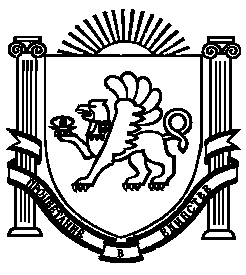 